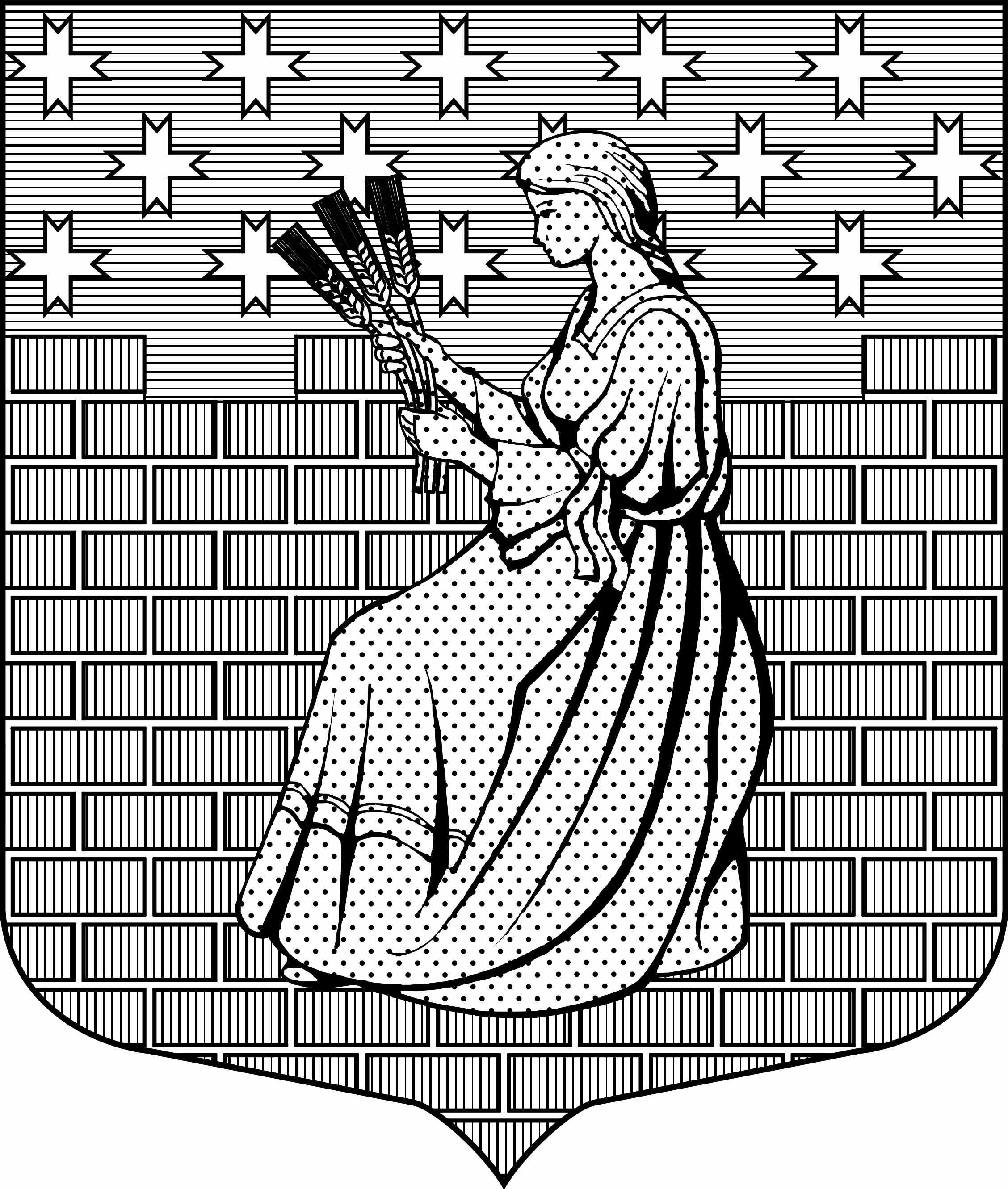 МУНИЦИПАЛЬНОЕ ОБРАЗОВАНИЕ“НОВОДЕВЯТКИНСКОЕ СЕЛЬСКОЕ ПОСЕЛЕНИЕ”ВСЕВОЛОЖСКОГО МУНИЦИПАЛЬНОГО РАЙОНАЛЕНИНГРАДСКОЙ ОБЛАСТИ_____________________________________________________________________________             188673, Ленинградская область, Всеволожский район, дер. Новое Девяткино ул. Школьная дом 2, помещ.16-НСОВЕТ ДЕПУТАТОВ пятого созыва РЕШЕНИЕ«14» июня 2024г.                                                                                                        № 39/01-02дер. Новое ДевяткиноО внесении изменений в план работы контрольно-счетного органамуниципального образования «Новодевяткинское сельское поселение»Всеволожского муниципального района Ленинградской области на 2024 год, утвержденный решением совета депутатов МО «Новодевяткинское сельское поселение»  от 22.12.2023 № 93/01-02В соответствии с Федеральным законом от 06.10.2003 № 131-ФЗ «Об общих принципах организации местного самоуправления в Российской Федерации»,   Федеральным законом от 07.02.2011 № 6-ФЗ «Об общих принципах организации и деятельности контрольно-счетных органов субъектов Российской Федерации, федеральных территорий и муниципальных образований», Положением об организации и деятельности контрольно-счетного органа муниципального образования «Новодевяткинское сельское поселение», утвержденным решением совета депутатов от 28.12.2011 № 56/01-07, рассмотрев доклад председателя контрольно-счетного органа муниципального образования «Новодевяткинское сельское поселение» Всеволожского муниципального района Ленинградской области о внесении изменений в план работы контрольно-счетного органа на 2024 год, совет депутатов принялРЕШЕНИЕ:1.Внести следующие изменения в План работы контрольно-счетного органа муниципального образования «Новодевяткинское сельское поселение» Всеволожского муниципального района Ленинградской области на 2024 год, утвержденный решением совета депутатов МО «Новодевяткинское сельское поселение» от 22.12.2023 № 93/01-02:1.1. Дополнить План работы контрольно-счетного органа муниципального образования «Новодевяткинское сельское поселение» Всеволожского муниципального района Ленинградской области на 2024 год, пунктом 1.8. следующего содержания:2.Разместить настоящее решение на официальном сайте МО «Новодевяткинское сельское поселение» в сети Интернет.3. Настоящее решение вступает в силу со дня его принятия.4.Контроль за исполнением настоящего решения возложить на постоянную комиссию совета депутатов по бюджету, налогам и сборам, экономике и тарифам.Глава муниципального образования                                                                      Д.А. Майоров№п/пНаименование мероприятияСрок исполненияОснование для включения мероприятия в план12341.8.Анализ реализации концессионного соглашения, заключенного в отношении отдельных объектов водоснабжения и водоотведения муниципального образования «Новодевяткинское сельское поселение» Всеволожского муниципального района Ленинградской области2-3 кварталПоложение о КСО, обращение Контрольно-счетной палаты Ленинградской области от 24.04.2024 № 01-19-11/2024